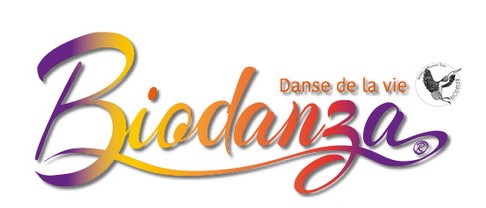 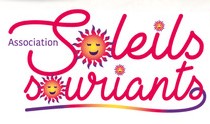 (source image : freepik)Fiche d’inscription Stage du dimanche 3 juillet 2022 de 10h à 17h 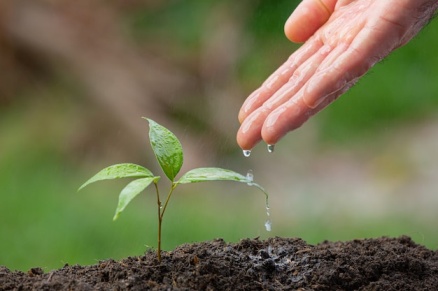 Thème : « se connecter ensemble à la nature et se connecter à sa Nature »Au Château de Briançon, 846 Briançon, BAUNÉ,  49140 LOIRE-AUTHIONAu programme de la journée : 2 séances de biodanza, pique-nique, détente dans les bois du château (salle à dispo si besoin)Prévoir : tenue souple, une serviette ou tapis, votre pique-nique, bouteille d’eau, et…votre sourire !Tarif du stage : 50 € (10 € de réduction si inscription avant le5 juin 2022)Arrhes : 10 € à l’inscription pour valider votre réservation* Par chèque à l’ordre de l’association Soleils souriants  (à envoyer à Aurore Bizot, 31 rue du grand chemin 49400 SAUMUR)* Par virement : sur le compte de l’Association Soleils souriants                      IBAN  FR76 1790 6000 3296 3916 2248 235En espèces à renvoyer sur aurore@donevie-aubienetre.fr ou Aurore Bizot 31rue du grand chemin 49400 SAUMURNom :Prénom :Adresse :Adresse e-mail :N° de téléphonePratiquez-vous ou avez-vous déjà pratiqué la biodanza ? (stage adulte,  accessible à tous)Date et signature :Merci !Aurore Bizot, Facilitatrice de Biodanza, 06 50 08 16 21, www.donevie-aubienetre.fr, aurore@donevie-aubienetre.fr ( stage 3 juillet 2022 se connecter à la Nature et se connecter à sa Nature)